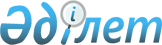 "2013-2015 жылдарға арналған Ақжар аудандық бюджет туралы" Солтүстік Қазақстан облысы Ақжар аудандық мәслихатының 2012 жылғы 20 желтоқсандағы N 8-1 шешіміне өзгертулер мен толықтыру енгізу туралыСолтүстік Қазақстан облысы Ақжар аудандық мәслихатының 2013 жылғы 10 шілдедегі N 12-1 шешімі. Солтүстік Қазақстан облысының Әділет департаментінде 2013 жылғы 19 шілдеде N 2333 болып тіркелді

      Қазақстан Республикасының 2008 жылғы 4 желтоқсандағы Бюджет кодексінің 109-бабы 5-тармағына, «Қазақстан Республикасындағы жергілікті мемлекеттік басқару және өзін-өзі басқару туралы» Қазақстан Республикасының 2001 жылғы 23 қаңтардағы Заңының 6-бабы 1-тармағының 1) тармақшасына сәйкес, Солтүстік Қазақстан облысының Ақжар аудандық мәслихаты ШЕШТІ:



      1. «2013-2015 жылдарға арналған Ақжар аудандық бюджет туралы» Солтүстік Қазақстан облысының Ақжар аудандық мәслихатының 2012 жылғы 20 желтоқсандағы № 8-1 (Нормативтік құқықтық актілерді мемлекеттік тіркеу тізілімінде № 2056 2013 жылғы 11 қаңтарда тіркелген және 2013 жылғы 18 қантарда «Дала-дидары» газетінде және 2013 жылғы 18 қаңтарда «Акжар-хабар газетінде жарияланған) шешіміне келесі өзгертулер мен толықтыру енгізілсін: 



      1-тармақ келесі редакцияда мазмұндалсын:

      «1. Сәйкесінше 1, 2 және 3-қосымшаларына сәйкес 2013-2015 жылдарға арналған Ақжар аудандық бюджет бекітілсін, соның ішінде 2013 жылға мына көлемде:

      1) кірістер – 1 829 726 мың теңге, оның ішінде мыналар бойынша:

      салықтық түсімдер – 264 516 мың теңге;

      салықтық емес түсімдер – 3 315 мың теңге;

      негізгі капиталды сатудан түскен түсімдер – 10 000 мың теңге;

      трансферттердің түсуі – 1 551 895 мың теңге;

      2) шығындар – 1 836 344,7 мың теңге; 

      3) таза бюджеттік кредиттеу – 53 014 мың теңге, соның ішінде:

      бюджеттік кредиттер – 57 123 мың теңге;

      бюджеттік кредиттерді жабу – 4 109 мың теңге;

      4) қаржылық активтермен операциялар бойынша сальдо - 0 мың теңге, сонымен қатар:

      қаржылық активтер сатып алу - 0 мың теңге;

      мемлекетке қаржылық активтерді сатудан түскен түсім - 0 мың теңге;

      5) бюджет тапшылығы – -59 632,7 мың тенге.

      6) бюджет тапшылығын қаржыландыру – 59 632,7 мың тенге, оның ішінде мыналар бойынша: 

      қарыздар түсімі – 57 123 мың тенге;

      қарыздарды өтеу – 4 109 мың тенге;

      бюджет қаражаттарының пайдаланылатын қалдықтары – 6 618,7 мың тенге.»;



      11-тармақты келесі мазмұны бар 6) тармақшасымен толықтырылсын:

      6) «Жұмыспен қамту 2020 жол картасын бекіту туралы» Қазақстан Республикасы Үкіметінің 2013 жылғы 19 маусымдағы № 636 қаулысымен бекітілген Жұмыспен қамту Жол картасы 2020 аясында тұрғын үй-коммуналдық шаруашылығы, инженерлік-көлік инфрақұрылымы және әлеуметтік-мәдени объектілері мен елді мекен пункттерін абаттандыруды бірлесіп қаржыландыруға.»;



      13-тармақ келесі редакцияда мазмұндалсын:

      «2013 жылға ауданның жергілікті атқарушы органдарының резерві 1513,3 мың теңге сомада бекітілсін.».



      Көрсетілген шешімінің 1 және 4-қосымшалары осы шешімінің 1 және 2-қосымшаға сәйкес жаңа редакцияда мазмұндалсын.



      2. Осы шешім 2013 жылғы 1 қаңтардан бастап қолданысқа енгізіледі.      Солтүстік Қазақстан облысының

      Ақжар аудандық мәслихат 

      сессиясының төрағасы                       С. Кәріпов      Солтүстік Қазақстан облысының

      Ақжар аудандық мәслихаттың хатшысы         М. Жұмабаев      «КЕЛІСІЛГЕН:»      «Ақжар аудандық экономика

      және бюджеттік жоспарлау бөлімі»

      мемлекеттік мекемесінің бастығы            Р. Жүнісова

      2013 жылғы 10 шілде

2013 жылғы 10 шілдедегі № 12-1

Солтүстік Қазақстан облысының

Ақжар аудандық мәслихаттың шешіміне

1-қосымша2012 жылғы 20 желтоқсандағы № 8-1

Солтүстік Қазақстан облысының

Ақжар аудандық мәслихаттың шешіміне

1-қосымша Ақжар ауданының 2013 жылға арналған бюджеті

2013 жылғы 10 шілдедегі № 12-1

Солтүстік Қазақстан облысының

Ақжар аудандық мәслихаттың шешіміне

2-қосымша2012 жылғы 20 желтоқсандағы № 8-1

Солтүстік Қазақстан облысының

Ақжар аудандық мәслихаттың шешіміне

4-қосымша Әр ауылдық (селолық) округтердің 2013 жылға арналған бюджеттік бағдарламаларының ТІЗБЕСІ
					© 2012. Қазақстан Республикасы Әділет министрлігінің «Қазақстан Республикасының Заңнама және құқықтық ақпарат институты» ШЖҚ РМК
				СанатыСанатыСанатыСанатыСомасы мың теңгеСыныбыСыныбыСыныбыСомасы мың теңгеIшкi сыныбыIшкi сыныбыСомасы мың теңгеАтауыСомасы мың теңге12345ТАБЫС18297261Салықтық түсімдер2645163Әлеуметтік салық1266091Әлеуметтік салық1266094Меншікке салынатын салық1145081Мүлікке салынатын салық799013Жер салығы57604Көлiк құралдарына салынатын салық158475Бірыңғай жер салығы130005Тауарларға, жұмыстарға және қызметтерге салынатын iшкi салықтар211052Акциздер13003Табиғи және басқа ресурстарды пайдаланғаны үшiн түсетiн түсiмдер150004Кәсiпкерлiк және кәсiби қызметтi жүргiзгенi үшiн алынатын алымдар46105Ойын бизнесіне салық1958Заңдық мәнді іс-әрекеттерді жасағаны және (немесе) оған уәкілеттігі бар мемлекеттік органдар немесе лауазымды адамдар құжаттар бергені үшін алынатын міндетті төлемдер22941Мемлекеттік баж22942Салықтық емес түсiмдер33151Мемлекет меншігінен түсетін түсімдер8005Мемлекет меншігіндегі мүлікті жалға беруден түсетін кірістер8002Мемлекеттік бюджеттен қаржыландырылатын мемлекеттік мекемелердің тауарларды (жұмыстарды, қызметтерді) өткізуінен түсетін түсімдер151Мемлекеттік бюджеттен қаржыландырылатын мемлекеттік мекемелердің тауарларды (жұмыстарды, қызметтерді) өткізуінен түсетін түсімдер156Басқа да салықтық емес түсiмдер25001Басқа да салықтық емес түсiмдер25003Негізгі капиталды сатудан түсетін түсімдер100003Жердi және материалдық емес активтердi сату100001Жерді сату100004Трансферттердің түсімдері15518952Мемлекеттiк басқарудың жоғары тұрған органдарынан түсетiн трансферттер15518952Облыстық бюджеттен түсетiн трансферттер1551895Функционалдық топФункционалдық топФункционалдық топФункционалдық топФункционалдық топСомасы мың тенгеКіші функцияКіші функцияКіші функцияКіші функцияСомасы мың тенгеБюджеттік бағдарламалардың әкімшісіБюджеттік бағдарламалардың әкімшісіБюджеттік бағдарламалардың әкімшісіСомасы мың тенгеБағдарламаБағдарламаСомасы мың тенгеАтауыСомасы мың тенге123456Шығындар1836344,701Жалпы сипаттағы мемлекеттiк қызметтер206846011Мемлекеттiк басқарудың жалпы функцияларын орындайтын өкiлдi, атқарушы және басқа органдар184870011112Аудандық (облыстық маңызы бар қала) мәслихатының аппараты12396011112001Аудандық (облыстық маңызы бар қала) мәслихатының қызметін қамтамасыз ету жөніндегі қызметтер12396011122Аудан (облыстық маңызы бар қала) әкімінің аппараты68310011122001Аудан (облыстық маңызы бар қала) әкімінің қызметін қамтамасыз ету жөніндегі қызметтер52808011122003Мемлекеттік органның күрделі шығыстары15502011123Қаладағы аудан, аудандық маңызы бар қала, кент, ауыл, ауылдық округ әкімінің аппараты104164011123001Қаладағы аудан, аудандық маңызы бар қаланың, кент, ауыл, ауылдық округ әкімінің қызметін қамтамасыз ету жөніндегі қызметтер102370022Мемлекеттік органның күрделі шығыстары464011123032Ведомстволық бағыныстағы мемлекеттік мекемелерінің және ұйымдарының күрделі шығыстары1330012Қаржылық қызмет13898012452Ауданның (облыстық маңызы бар қаланың) қаржы бөлімі13898012452001Ауданның (облыстық маңызы бар қаланың) бюджетін орындау және ауданның (облыстық маңызы бар қаланың) коммуналдық меншігін басқару саласындағы мемлекеттік саясатты іске асыру жөніндегі қызметтер 12414012452003Салық салу мақсатында мүлікті бағалауды жүргізу135012452010Жекешелендіру, коммуналдық меншікті басқару, жекешелендіруден кейінгі қызмет және осыған байланысты дауларды реттеу 320012452011Коммуналдық меншікке түскен мүлікті есепке алу, сақтау, бағалау және сату521012452018Мемлекеттік органның күрделі шығыстары508015Жоспарлау және статистикалық қызмет8078015453Ауданның (облыстық маңызы бар қаланың) экономика және бюджеттік жоспарлау бөлімі8078015453001Экономикалық саясатты, мемлекеттік жоспарлау жүйесін қалыптастыру және дамыту және ауданды (облыстық маңызы бар қаланы) басқару саласындағы мемлекеттік саясатты іске асыру жөніндегі қызметтер7820015453004Мемлекеттік органның күрделі шығыстары25802Қорғаныс3429021Әскери мұқтаждар3129021122Аудан (облыстық маңызы бар қала) әкімінің аппараты3129021122005Жалпыға бірдей әскери міндетті атқару шеңберіндегі іс-шаралар3129022Төтенше жағдайлар жөнiндегi жұмыстарды ұйымдастыру300022122Аудан (облыстық маңызы бар қала) әкімінің аппараты300022122007Аудандық (қалалық) ауқымдағы дала өрттерінің, сондай-ақ мемлекеттік өртке қарсы қызмет органдары құрылмаған елдi мекендерде өрттердің алдын алу және оларды сөндіру жөніндегі іс-шаралар30004Бiлiм беру1297675041Мектепке дейiнгi тәрбие және оқыту93472041464Ауданның (облыстық маңызы бар қаланың) білім бөлімі93472041464009Мектепке дейінгі тәрбие ұйымдарының қызметін қамтамасыз ету68837041464040Мектепке дейінгі білім беру ұйымдарында мемлекеттік білім беру тапсырысын іске асыруға24635042Бастауыш, негізгі орта және жалпы орта білім беру1146577,8042464Ауданның (облыстық маңызы бар қаланың) білім бөлімі1146577,8042464003Жалпы білім беру1121390,8042464006Балаларға қосымша білім беру 25187049Бiлiм беру саласындағы өзге де қызметтер57625,2049464Ауданның (облыстық маңызы бар қаланың) білім бөлімі57625,2049464001Жергілікті деңгейде білім беру саласындағы мемлекеттік саясатты іске асыру жөніндегі қызметтер5894049464005Ауданның (облыстық маңызы бар қаланың) мемлекеттік білім беру мекемелер үшін оқулықтар мен оқу-әдiстемелiк кешендерді сатып алу және жеткізу9095012Мемлекеттік органның күрделі шығыстары58049464015Жетім баланы (жетім балаларды) және ата-аналарының қамқорынсыз қалған баланы (балаларды) күтіп-ұстауға асыраушыларына ай сайынғы ақшалай қаражат төлемдері6049049464067Ведомстволық бағыныстағы мемлекеттік мекемелерінің және ұйымдарының күрделі шығыстары36529,206Әлеуметтiк көмек және әлеуметтiк қамсыздандыру65268062Әлеуметтiк көмек46329062451Ауданның (облыстық маңызы бар қаланың) жұмыспен қамту және әлеуметтік бағдарламалар бөлімі46329062451002Еңбекпен қамту бағдарламасы19080062451004Ауылдық жерлерде тұратын денсаулық сақтау, білім беру, әлеуметтік қамтамасыз ету, мәдениет, спорт және ветеринар мамандарына отын сатып алуға Қазақстан Республикасының заңнамасына сәйкес әлеуметтік көмек көрсету1894062451005Мемлекеттік атаулы әлеуметтік көмек5200062451007Жергілікті өкілетті органдардың шешімі бойынша мұқтаж азаматтардың жекелеген топтарына әлеуметтік көмек4685062451010Үйден тәрбиеленіп оқытылатын мүгедек балаларды материалдық қамтамасыз ету862062451014Мұқтаж азаматтарға үйде әлеуметтiк көмек көрсету338206245101618 жасқа дейінгі балаларға мемлекеттік жәрдемақылар9400062451017Мүгедектерді оңалту жеке бағдарламасына сәйкес, мұқтаж мүгедектерді міндетті гигиеналық құралдармен және ымдау тілі мамандарының қызмет көрсетуін, жеке көмекшілермен қамтамасыз ету 1826069Әлеуметтiк көмек және әлеуметтiк қамтамасыз ету салаларындағы өзге де қызметтер18939069451Ауданның (облыстық маңызы бар қаланың) жұмыспен қамту және әлеуметтік бағдарламалар бөлімі18939069451001Жергілікті деңгейде халық үшін әлеуметтік бағдарламаларды жұмыспен қамтуды қамтамасыз етуді іске асыру саласындағы мемлекеттік саясатты іске асыру жөніндегі қызметтер 18123069451011Жәрдемақыларды және басқа да әлеуметтік төлемдерді есептеу, төлеу мен жеткізу бойынша қызметтерге ақы төлеу330069451021Мемлекеттік органның күрделі шығыстары 48607Тұрғын үй-коммуналдық шаруашылық29575071Тұрғын үй шаруашылығы4979071464Ауданның (облыстық маңызы бар қаланың) білім бөлімі4979071464026Жұмыспен қамту-2020 бағдарламасы бойынша ауылдық елді мекендерді дамыту шеңберінде объектілерді жөндеу4979072Коммуналдық шаруашылық5340072123Қаладағы аудан, аудандық маңызы бар қала, кент, ауыл, ауылдық округ әкімінің аппараты5340072123014Елді мекендерді сумен жабдықтауды ұйымдастыру5340073Елді-мекендерді көркейту19256073123Қаладағы аудан, аудандық маңызы бар қала, кент, ауыл, ауылдық округ әкімінің аппараты18456073123008Елді мекендерде көшелерді жарықтандыру6268073123009Елді мекендердің санитариясын қамтамасыз ету2626073123010Жерлеу орындарын күтіп-ұстау және туысы жоқ адамдарды жерлеу150073123011Елді мекендерді абаттандыру мен көгалдандыру9412073467Ауданның (облыстық маңызы бар қаланың) құрылыс бөлімі800073467007Қаланы және елді мекендерді көркейтуді дамыту80008Мәдениет, спорт, туризм және ақпараттық кеңістiк90494081Мәдениет саласындағы қызмет35143081123Қаладағы аудан, аудандық маңызы бар қала, кент, ауыл, ауылдық округ әкімінің аппараты18870081123006Жергілікті деңгейде мәдени-демалыс жұмыстарын қолдау18870081455Ауданның (облыстық маңызы бар қаланың) мәдениет және тілдерді дамыту бөлімі16273081455003Мәдени-демалыс жұмысын қолдау16273082Спорт4005082465Ауданның (облыстық маңызы бар қаланың) Дене шынықтыру және спорт бөлімі4005082465006Аудандық (облыстық маңызы бар қалалық) деңгейде спорттық жарыстар өткiзу4005083Ақпараттық кеңiстiк31546083455Ауданның (облыстық маңызы бар қаланың) мәдениет және тілдерді дамыту бөлімі24554083455006Аудандық (қалалық) кiтапханалардың жұмыс iстеуi23821083455007Мемлекеттік тілді және Қазақстан халықтарының басқа да тілдерін дамыту733083456Ауданның (облыстық маңызы бар қаланың) ішкі саясат бөлімі6992083456002Газеттер мен журналдар арқылы мемлекеттік ақпараттық саясат жүргізу жөніндегі қызметтер6992089Мәдениет, спорт, туризм және ақпараттық кеңiстiктi ұйымдастыру жөнiндегi өзге де қызметтер19800089455Ауданның (облыстық маңызы бар қаланың) мәдениет және тілдерді дамыту бөлімі6980089455001Жергілікті деңгейде тілдерді және мәдениетті дамыту саласындағы мемлекеттік саясатты іске асыру жөніндегі қызметтер6574089455010Мемлекеттік органның күрделі шығыстары307032Ведомстволық бағыныстағы мемлекеттік мекемелерінің және ұйымдарының күрделі шығыстары99089456Ауданның (облыстық маңызы бар қаланың) ішкі саясат бөлімі7569089456001Жергілікті деңгейде ақпарат, мемлекеттілікті нығайту және азаматтардың әлеуметтік сенімділігін қалыптастыру саласында мемлекеттік саясатты іске асыру жөніндегі қызметтер6705089456003Жастар саясаты саласында іс-шараларды іске асыру686006Мемлекеттік органның күрделі шығыстары178089465Ауданның (облыстық маңызы бар қаланың) Дене шынықтыру және спорт бөлімі5251089465001Жергілікті деңгейде дене шынықтыру және спорт саласындағы мемлекеттік саясатты іске асыру жөніндегі қызметтер5193004Мемлекеттік органның күрделі шығыстары5810Ауыл, су, орман, балық шаруашылығы, ерекше қорғалатын табиғи аумақтар, қоршаған ортаны және жануарлар дүниесін қорғау, жер қатынастары88282101Ауыл шаруашылығы30658101474Ауданның (облыстық маңызы бар қаланың) ауыл шаруашылығы және ветеринария бөлімі30658101474001Жергілікті деңгейде ауыл шаруашылығы және ветеринария саласындағы мемлекеттік саясатты іске асыру жөніндегі қызметтер22270101474003Мемлекеттік органның күрделі шығыстары696101474007Қаңғыбас иттер мен мысықтарды аулауды және жоюды ұйымдастыру735101474099Мамандардың әлеуметтік көмек көрсетуі жөніндегі шараларды іске асыру6957106Жер қатынастары13753106463Ауданның (облыстық маңызы бар қаланың) жер қатынастары бөлімі13753106463001Аудан (облыстық маңызы бар қала) аумағында жер қатынастарын реттеу саласындағы мемлекеттік саясатты іске асыру жөніндегі қызметтер6811106463003Елдi мекендердi жер-шаруашылық орналастыру3354106463006Аудандық маңызы бар қалалардың, кенттердiң, ауылдардың, ауылдық округтердiң шекарасын белгiлеу кезiнде жүргiзiлетiн жерге орналастыру3231106463007Мемлекеттік органның күрделі шығыстары357109Ауыл, су, орман, балық шаруашылығы және қоршаған ортаны қорғау мен жер қатынастары саласындағы өзге де қызметтер43871109474Ауданның (облыстық маңызы бар қаланың) ауыл шаруашылығы және ветеринария бөлімі43871109474013Эпизоотияға қарсы іс-шаралар жүргізу4387111Өнеркәсіп, сәулет, қала құрылысы және құрылыс қызметі6133112Сәулет, қала құрылысы және құрылыс қызметі6133112467Ауданның (облыстық маңызы бар қаланың) құрылыс бөлімі6133112467001Жергілікті деңгейде құрылыс саласындағы мемлекеттік саясатты іске асыру жөніндегі қызметтер5946017Мемлекеттік органның күрделі шығыстары18712Көлiк және коммуникация12389121Автомобиль көлiгi10460121123Қаладағы аудан, аудандық маңызы бар қала, кент, ауыл, ауылдық округ әкімінің аппараты1800121123013Аудандық маңызы бар қалаларда, кенттерде, ауылдарда, ауылдық округтерде автомобиль жолдарының жұмыс істеуін қамтамасыз ету1800121458Ауданның (облыстық маңызы бар қаланың) тұрғын үй-коммуналдық шаруашылығы, жолаушылар көлігі және автомобиль жолдары бөлімі8660121458023Автомобиль жолдарының жұмыс істеуін қамтамасыз ету8660129Көлiк және коммуникациялар саласындағы өзге де қызметтер1929129458Ауданның (облыстық маңызы бар қаланың) тұрғын үй-коммуналдық шаруашылығы, жолаушылар көлігі және автомобиль жолдары бөлімі1929129458037Әлеуметтік маңызы бар қалалық (ауылдық), қала маңындағы және ауданішілік қатынастар бойынша жолаушылар тасымалдарын субсидиялау 192913Басқалар28822,3133Кәсiпкерлiк қызметтi қолдау және бәсекелестікті қорғау6500133469Ауданның (облыстық маңызы бар қаланың) кәсіпкерлік бөлімі6500133469001Жергілікті деңгейде кәсіпкерлік пен өнеркәсіпті дамыту саласындағы мемлекеттік саясатты іске асыру жөніндегі қызметтер6282004Мемлекеттік органның күрделі шығыстары218139Басқалар22322,3139123Қаладағы аудан, аудандық маңызы бар қала, кент, ауыл, ауылдық округ әкімінің аппараты14357139123040«Өңірлерді дамыту» Бағдарламасы шеңберінде өңірлерді экономикалық дамытуға жәрдемдесу бойынша шараларды іске асыру14357139452Ауданның (облыстық маңызы бар қаланың) қаржы бөлімі1513,3139452012Ауданның (облыстық маңызы бар қаланың) жергілікті атқарушы органының резерві1513,3139458Ауданның (облыстық маңызы бар қаланың) тұрғын үй-коммуналдық шаруашылығы, жолаушылар көлігі және автомобиль жолдары бөлімі6452139458001Жергілікті деңгейде тұрғын үй-коммуналдық шаруашылығы, жолаушылар көлігі және автомобиль жолдары саласындағы мемлекеттік саясатты іске асыру жөніндегі қызметтер6345013Мемлекеттік органның күрделі шығыстары10715Трансферттер7431,4151Трансферттер7431,4151452Ауданның (облыстық маңызы бар қаланың) қаржы бөлімі7431,4151452006Нысаналы пайдаланылмаған (толық пайдаланылмаған) трансферттерді қайтару5300,4151452024Мемлекеттік органдардың функцияларын мемлекеттік басқарудың төмен тұрған деңгейлерінен жоғарғы деңгейлерге беруге байланысты жоғары тұрған бюджеттерге берілетін ағымдағы нысаналы трансферттер2131III. Таза бюджеттік несиелер53014Бюджеттік несиелер5712310Ауыл, су, орман, балық шаруашылығы, ерекше қорғалатын табиғи аумақтар, қоршаған ортаны және жануарлар дүниесін қорғау, жер қатынастары571231Ауыл шаруашылығы57123474Ауданның (облыстық маңызы бар қаланың) ауыл шаруашылығы және ветеринария бөлімі57123009Мамандарды әлеуметтік қолдау шараларын іске асыруға берілетін бюджеттік кредиттер57123СанатыСанатыСанатыСанатыСанатыСомасы мың тенгеСыныбыСыныбыСыныбыСыныбыСомасы мың тенгеIшкi сыныбыIшкi сыныбыIшкi сыныбыСомасы мың тенгеАтауыСомасы мың тенге5Бюджеттік кредиттерді өтеу410901Бюджеттік кредиттерді өтеу41091Мемлекеттік бюджеттен берілген бюджеттік кредиттерді өтеу4109IY. Қаржылық активтермен операциялар бойынша сальдо V.Тапшылық (молшылық) қаржысы-59632,7VI. Тапшылықты қаржыландыру59632,7СанатыСанатыСанатыСанатыСанатыСомасы мың тенгеСыныбыСыныбыСыныбыСыныбыСомасы мың тенгеIшкi сыныбыIшкi сыныбыIшкi сыныбыСомасы мың тенгеАтауыСомасы мың тенге7Қарыздар түсімі5712301Мемлекеттік ішкі қарыздар 571232Қарыз алу келісім-шарттары57123Функционалдық топФункционалдық топФункционалдық топФункционалдық топФункционалдық топСомасы мың тенгеКіші функцияКіші функцияКіші функцияКіші функцияСомасы мың тенгеБюджеттік бағдарламалардың әкімшісіБюджеттік бағдарламалардың әкімшісіБюджеттік бағдарламалардың әкімшісіСомасы мың тенгеБағдарламаБағдарламаСомасы мың тенгеАтауыСомасы мың тенге16Қарыздарды өтеу410901Қарыздарды өтеу4109452Ауданның (облыстық маңызы бар қаланың) қаржы бөлімі4109008Жергілікті атқарушы органның жоғары тұрған бюджет алдындағы борышын өтеу4109СанатыСанатыСанатыСанатыСанатыСомасы мың тенгеСыныбыСыныбыСыныбыСыныбыСомасы мың тенгеIшкi сыныбыIшкi сыныбыIшкi сыныбыСомасы мың тенгеАтауыСомасы мың тенге8Бюджет қаражаттарының пайдаланылатын қалдықтары6618,701Бюджет қаражаты қалдықтары6618,71Бюджет қаражатының бос қалдықтары6618,7Функционалдық топ Функционалдық топ Функционалдық топ Функционалдық топ Функционалдық топ Сомасы мың теңгеКіші функцияКіші функцияКіші функцияКіші функцияСомасы мың теңгеБюджеттік бағдарламалардың әкімшісіБюджеттік бағдарламалардың әкімшісіБюджеттік бағдарламалардың әкімшісіСомасы мың теңгеБағдарламаБағдарламаСомасы мың теңгеАТАУЫСомасы мың теңге1234561Жалпы сипаттағы мемлекеттiк қызметтер1041641Мемлекеттiк басқарудың жалпы функцияларын орындайтын өкiлдi, атқарушы және басқа органдар104164123Қаладағы аудан, аудандық маңызы бар қала, кент, ауыл, ауылдық округ әкімінің аппараты104164001Қаладағы аудан, аудандық маңызы бар қаланың, кент, ауыл, ауылдық округ әкімінің қызметін қамтамасыз ету жөніндегі қызметтер102370Талшық12232Ленинград14290Айсары7069Алқатерек7485Қулыкөл7033Кенашы8226Кішіқарой7803Май7072Ақжарқын8941Новосел8306Восход6775Ұялы7138022Мемлекеттік органның күрделі шығыстары464соның ішінде ауылдық округтер шеңберіндеАйсары144Талшық320032Ведомстволық бағыныстағы мемлекеттік мекемелерінің және ұйымдарының күрделі шығыстары1330соның ішінде ауылдық округтер шеңберіндеКенашы500Талшық8307Тұрғын үй-коммуналдық шаруашылық237962Тұрғын үй шаруашылығы5340123Қаладағы аудан, аудандық маңызы бар қала, кент, ауыл, ауылдық округ әкімінің аппараты5340014Елді мекендерді сумен жабдықтауды ұйымдастыру5340Ленинград100Кішіқарой1560Кенашы130Талшық500Май500Новосел1050Восход500Ұялы10003Елді-мекендерді көркейту18456008Елді мекендерде көшелерді жарықтандыру6268Талшық2134Ленинград1200Айсары181Алқатерек240Қулыкөл270Кенашы341Кішіқарой317Май284Ақжарқын250Новосел352Восход410Ұялы289009Елді мекендердің санитариясын қамтамасыз ету2626Талшық883Ленинград561Айсары169Алқатерек169Қулыкөл112Кенашы112Кішіқарой112Май60Ақжарқын112Новосел112Восход112Ұялы112010Жерлеу орындарын күтіп-ұстау және туысы жоқ адамдарды жерлеу150соның ішінде ауылдық округтер шеңберіндеТалшық75Ленинград75011Елді мекендерді абаттандыру мен көгалдандыру9412соның ішінде ауылдық округтер шеңберіндеТалшық5300Ленинград2412Алқатерек200Кенашы300Ақжарқын700Новосел5008Мәдениет, спорт, туризм және ақпараттық кеңістiк18 8701Мәдениет саласындағы қызмет18 870123Қаладағы аудан, аудандық маңызы бар қала, кент, ауыл, ауылдық округ әкімінің аппараты18 870006Жергілікті деңгейде мәдени-демалыс жұмыстарын қолдау18 870соның ішінде ауылдық округтер шеңберіндеТалшық685Ленинград4 869Алқатерек2 015Кенашы2 608Май3416Ақжарқын3795Новосел148212Көлiк және коммуникация18001Автомобиль көлiгi1800123Қаладағы аудан, аудандық маңызы бар қала, кент, ауыл, ауылдық округ әкімінің аппараты1800013Аудандық маңызы бар қалаларда, кенттерде, ауылдарда, ауылдық округтерде автомобиль жолдарының жұмыс істеуін қамтамасыз ету1800Ленинград200Кішіқарой160013Өзгелер143579Өзгелер14357123Қаладағы аудан, аудандық маңызы бар қала, кент, ауыл, ауылдық округ әкімінің аппараты14357040«Өңірлерді дамыту» Бағдарламасы шеңберінде өңірлерді экономикалық дамытуға жәрдемдесу бойынша шараларды іске асыру14357соның ішінде ауылдық округтер шеңберіндеТалшық5207Ленинград3550Айсары300Алқатерек500Қулыкөл650Кенашы850Кішіқарой900Май400Новосел700Восход800Ұялы500